Reception Home Learning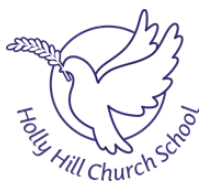 Phonics   https://www.phonicsbloom.com/ 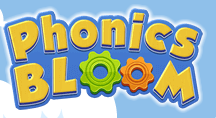 WB 4/5/20Review SoundsActivityReview Tricky WordsMonday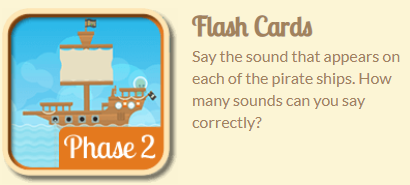 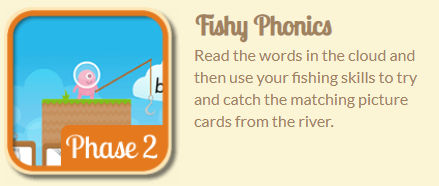 Tricky word huntAsk a grown up to write out the tricky words I no to go no the into and hide them around the house for you to find. Tuesday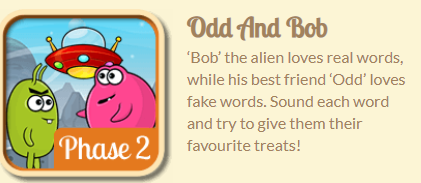 Tricky word hangmanPlay hangman with the tricky words I no to go no the intoWednesday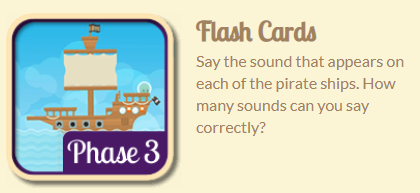 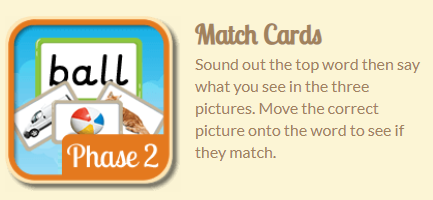 Tricky word huntAsk a grown up to write out the tricky words me he she we my and hide them around the house. or you to find.Thursday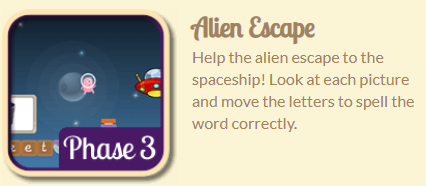 Tricky word hangmanPlay hangman with the tricky words me he she we myFriday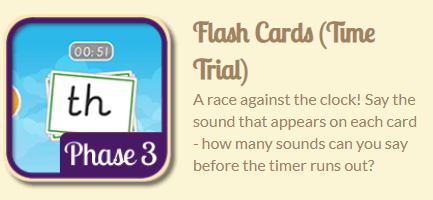 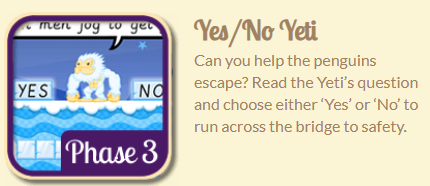 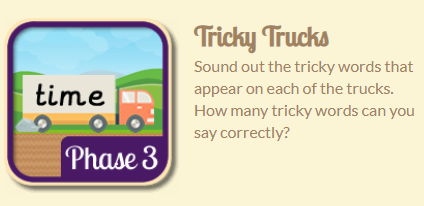 